DTVKit Governing Board Meeting 08/12/2015 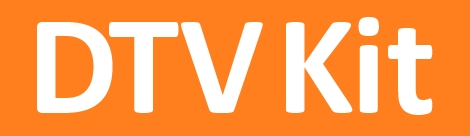 Present:  Phil Evans, Paul Martin, Paul Cox, Christof Winker, Harriet ClarkeNext Meeting :  TBCAnnouncementsChristof Winker of Eagle Kingdom Technologies Ltd. (EKT) has been nominated as ‘Product Executive’ on the Governing board, in place of Richard Smith. The 2016-17 annual membership fees have been agreed and remain set at $15,000 USD. Minutes should be circulated before the next meeting and approved by email. The minutes will be published on the website once approved.ApologiesNoneItemsA meeting agenda was distributed prior to the meeting for GB approval.Current Membership and Financial Overview Expecting a surplus of roughly £20,000 by the end of next year, if the members we are expecting to join sign up at the start of the year, and all current members renewHealth and Safety discussionMembership Prospects for 2016Hoping to have at least one more member at the start of the year (Mediatek)	Preferably need one more active semiconductorProspective members want a turnkey solutionDecision:   How can we convey our message better? Need to update 2 Page overview Action : PE, AC and HCAction:  Spend money on marketing e.g. stand at a show	Market research		Direct marketing to the credentials e.g. Travel to Taiwan Currently only have OBS as a Support member, which creates a bottleneck	Harmon are expecting to join as a scaling/support memberShould we simplify/vary the terms to increase chances of successDecision: Just offer a membership and a fee, which would be a fairer deal for everybody	Action: No action taken yet, to discuss again in next GB meeting DTVKit Budget for 2016/17		Decision: Budget approved by GBDue to expected £20,000 surplus by the end of next year, when the 2016 membership fees come in, PE to travel to Asia	Decision: 	1st £10,000 to spend on travel to Asia (4-5 trips)2nd £10,000 to find a way to facilitate getting good quality reference platform.GovernanceOutgoingsAny payments up to £1000 PE authorizes directly – except salaries and travel expenses.Any payments between £1,000-£2,500, 1  governing board members will need to sign	Any payments over £2,500 need to be signed off by all GB members	PE salary approved by GB	Other salaries can be approved only be PERoadmap itemsShould we join DTG as a partner member?	Would able us to go to DTG Meetings and network	Access to debug	Decision: Would make more sense to join HBBTV first	Action: Discuss again in next meeting, regarding budgetShould we join HBBTV?	Decision: If we receive one more member, then this will be an immediate joinAOBMembership categories	Is there any relevance in the Product Plus member	There is no way of enforcing PP 	Decision: Currently relevant for people who don’t use a Broadcom chip	Action: Refine strategy for 2016		What should we name the category for Harmon?		Decision: Not madeMain points to take forward from the meetingCommunicating the philosophyOBS ScaleConfusion re turnkeyHow to prove qualityImmediate reason to changePrimary target: reach critical massTo do before next meetingSend Christof and Paul statuary accounts